EASTERN 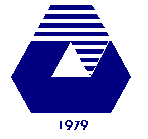 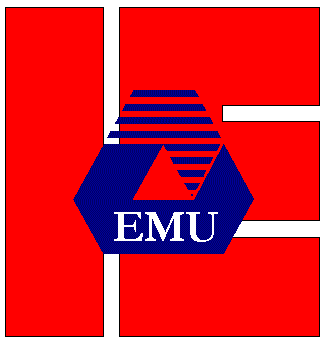 	Department of Industrial EngineeringIENG450 Industrial ManagementCOURSE OUTLINECOURSE DESCRIPTIONThis is a service course offered to non-IE engineering students. The aim is to prepare the students to assume positions in industry as engineering managers. The topics covered include the historical development of industrial management, introductory operations management, functions of technology management, managing technological change, managing engineering projects, and managing the engineering career.COURSE OBJECTIVESThe main aim of this course is:To provide students with the necessary modern managerial skills:  Increase productivity in organization through employee empowerment and effective communicationDevelop plans that will put the organization ahead of the international marketing game.Overcome obstacles to professional and personal growth.Attain organizational strategic goals.Develop action plans for organizational change.COURSE LEARNING OUTCOMESOn successful completion of this course, all students will have developed knowledge and understanding of:Concept of engineering management (CO No. 1, 4, and 5)Methods to motivate technical people (CO No. 2 and 4) Basic concepts of planning (CO No. 5 and 6).On successful completion of this course, all students will have developed their skills in:Forecasting (CO No. 3 and 5)Managing an organization (CO No. 1, 5, and 6)Being able to decide the validity of received data (CO No. 3).On successful completion of this course, all students will have developed their appreciation of, and respect for values and attitudes to:Human factors (CO No. 1, 2, and 4)Decision making (CO No. 3, 5, and 6)Well-organized systems (CO No. 2, 3 and 5).RELATIONSHIP OF COURSE TO PROGRAM OUTCOMES:The course makes significant contributions to the following program outcomes:METHOD OF ASSESSMENTAll Examinations will be based on lectures, discussions, textbook and assigned work. To enter a formal examination, a student has to present her/his EMU student Identification card to the invigilator. Quizzes: There will be three quizzes designed to test familiarity and basic understanding of various topics. Best 2 quiz grades will be considered for evaluation. http://www.hurriyet.com.tr/dunya/27188025.aspThere will be no quiz make-ups.Midterm Exam: The midterm exam will be held in the week designated by the university administration. It will cover all of the material up to the date of examination. Final Exam: The final exam will cover the whole course material. In form it will be a longer version of the midterm exam.Make-up Exams:  Make-up examinations will only be offered to students who provided adequate documentation for the reason of their absence within four working days at the latest after the examination date. One final exam type make-up exam will be offered after the final exams for the missed midterm and/or final exam. University regulations apply for graduate make-ups.Any objection to the grade or mark should be made latest within a week following its announcement.Grading Policy:    COURSE CONTENT (WEEKLY TEACHING PLAN)            LEARNING TEACHING METHODSThe function of teaching is to enable students to learn. Therefore students are required to read the chapters of the textbook before coming to class and solve the related end of chapter questions after each lecture. The instructor will lecture in class by writing on the board and some lectures will be given as a MS power point presentation.ASSIGNMENTSStudents will be given at least 2 homeworks. The assignments must be handed in latest on the date specified by the course instructor. Late submissions will be penalized by 50 percent per day.ATTENDANCEAttendance will be taken every lecture hour. Note that university regulations allow the instructor to give a grade of NG to a student whose absenteeism is more than 25% of the total lecture hours or who do not complete sufficient work. ACADEMIC HONESTY - PLAGIARISMCheating is copying from others or providing information, written or oral, to others.  Plagiarism is copying without acknowledgement from other people’s work. According to university by laws cheating and plagiarism are serious offences punishable with disciplinary action ranging from simple failure from the exam or project, to more serious action (letter of official warning suspension from the University for up to one semester). Disciplinary action is written in student records and may appear in student transcripts. This is intentionally failing to give credit to sources used in writing regardless of whether they are published or unpublished. Plagiarism (which also includes any kind of cheating in exams) is a disciplinary offence and will be dealt with accordingly.)I read and understood the rules of the course.Name, surname:Student ID.Signature:PLEASE KEEP THIS COURSE OUTLINE FOR FUTURE REFERENCE AS IT CONTAINS IMPORTANT INFORMATIONCourse CodeIENG450Course LevelFourth  yearCourse TitleIndustrial ManagementCourse TypeElectiveCredit Value(3, 0, 0) 3ECTS ValuePre-requisites-Co-requisites-Prepared byBakiye YALINÇ, M.Sc. Semester and YearSpring 2017Course Web Link :  http://ie.emu.edu.tr/lec/lecturer.php?lec=Bakiye+YALINC&course=ieng450Course Web Link :  http://ie.emu.edu.tr/lec/lecturer.php?lec=Bakiye+YALINC&course=ieng450Course Web Link :  http://ie.emu.edu.tr/lec/lecturer.php?lec=Bakiye+YALINC&course=ieng450Course Web Link :  http://ie.emu.edu.tr/lec/lecturer.php?lec=Bakiye+YALINC&course=ieng450Course Web Link :  http://ie.emu.edu.tr/lec/lecturer.php?lec=Bakiye+YALINC&course=ieng450Course Schedule :   Group 01       Thursday 15:30- 17:20 (IE-D201),    Friday   14:30-15:20 (IE-D201)                              Office Hour:  Friday  15:30-16:20 Course Schedule :   Group 01       Thursday 15:30- 17:20 (IE-D201),    Friday   14:30-15:20 (IE-D201)                              Office Hour:  Friday  15:30-16:20 Course Schedule :   Group 01       Thursday 15:30- 17:20 (IE-D201),    Friday   14:30-15:20 (IE-D201)                              Office Hour:  Friday  15:30-16:20 Course Schedule :   Group 01       Thursday 15:30- 17:20 (IE-D201),    Friday   14:30-15:20 (IE-D201)                              Office Hour:  Friday  15:30-16:20 Course Schedule :   Group 01       Thursday 15:30- 17:20 (IE-D201),    Friday   14:30-15:20 (IE-D201)                              Office Hour:  Friday  15:30-16:20 Name (group)e-mailOfficeTelephoneInstructorBakiye YALINÇ, M.Sc.bakiye.yalinc@emu.edu.trB-2081592(a) an ability to apply knowledge of mathematics, science, and engineering(d) an ability to function on multidisciplinary teams(e) an ability to identify, formulate, and solve engineering problems(f) an understanding of professional and ethical responsibility(g) an ability to communicate effectively(h) the broad education necessary to understand the impact of engineering solutions in a global, economic, environmental, and societal context(i) a recognition of the need for, and an ability to engage in life-long learning    TEXTBOOK/S    Daniel L. Babcock, Lucy C. Morse. Managing Engineering and Technology, Fourth Edition, Pearson International Edition, .    REFERENCES (available at EMU Library)Attendance and Participation5 %      Assignments10%Quizzes20 %  Midterm Exam25 %Final Exam40 %WeekTopics1Engineering and Management2Historical Development of Engineering Management3Planning and Forecasting4Planning and Forecasting (continued)5Decision Making6Tools for Decision Making7Review7 – 8Midterm exam week9Organizing10Human Aspects of Organization11Motivating and Leading Technical People12Controlling13Financial Controls14Review15FINAL EXAM WEEK